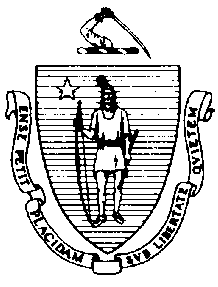 The Executive Office of Health and Human ServicesDepartment of Public HealthBureau of Environmental HealthCommunity Sanitation Program250 Washington Street, Boston, MA 02108-4619Phone: 617-624-5757 Fax: 617-624-5777TTY: 617-624-5286March 30, 2015 Frank G. Cousins, Jr., SheriffEssex County Sheriff’s Department Headquarters20 Manning AvenueMiddleton, MA 01929Re: Facility Inspection – Essex County Correctional Alternative Center, LawrenceDear Sheriff Cousins:In accordance with M.G.L. c. 111, §§ 5, 20, and 21, as well as Massachusetts Department of Public Health (Department) Regulations 105 CMR 451.000: Minimum Health and Sanitation Standards and Inspection Procedures for Correctional Facilities; 105 CMR 480.000: Storage and Disposal of Infectious or Physically Dangerous Medical or Biological Waste (State Sanitary Code, Chapter VIII); 105 CMR 590.000: Minimum Sanitation Standards for Food Establishments (State Sanitary Code Chapter X); the 1999 Food Code; 105 CMR 520.000 Labeling; and 105 CMR 205.000 Minimum Standards Governing Medical Records and the Conduct of Physical Examinations in Correctional Facilities; I conducted an inspection of the Essex County Correctional Alternative Center on March 6, 2015 accompanied by Anthony Mallia, Correction Officer. Violations noted during the inspection are listed below including 180 repeat violations:HEALTH AND SAFETY VIOLATIONS(* indicates conditions documented on previous inspection reports) BuildingLobby	No Violations NotedControl Room	No Violations NotedNurse’s Office105 CMR 451.141	Screens: Screens missingNurse’s Bathroom105 CMR 451.141	Screens: Screens missingShift Commander’s Office	Unable to Inspect - LockedParole OfficeFC 4-601.11(c)	Cleaning of Equipment and Utensils, Objective: Non-food contact surface dirty, interior of refrigerator dirtyParole Office Bathroom105 CMR 451.130	Plumbing: Plumbing not maintained in good repair, faucet head leakingHallway	No Violations NotedStaff Break RoomFC 4-602.12(B)			Cleaning of Equipment and Utensils; Frequency: Interior of microwave dirty105 CMR 451.141	Screens: Screens damagedSecond Floor Lobby105 CMR 451.353*	Interior Maintenance: Floor not maintained in good repair, floor tiles damagedSuperintendent’s Office	No Violations NotedDeputy Superintendent’s Office	No Violations NotedMale Staff Bathroom	No Violations NotedFemale Staff Bathroom				No Violations NotedSouth Side 1st FloorAttorney Room				No Violations NotedWork Release Waiting Area	No Violations NotedWork Release Office	No Violations NotedStaff Area	No Violations NotedRecords Office	No Violations NotedFemale Staff Bathroom105 CMR 451.123	Maintenance: Ceiling tile missingMale Staff Bathroom105 CMR 451.123*	Maintenance: Windows not weathertight or structurally sound105 CMR 451.123*	Maintenance: Ceiling tiles water damaged105 CMR 451.123*	Maintenance: Floor tile crackedOffice	No Violations NotedBlanket Storage Closet	Unable to Inspect – LockedIntake Area105 CMR 451.353	Interior Maintenance: Floor paint peelingUrine Lab	No Violations NotedShake Down Rooms	No Violations NotedSouth Side 2nd FloorHallway105 CMR 451.350*	Structural Maintenance: Windows not weathertight or structurally sound105 CMR 451.141		Screens: Screens missingBathroom105 CMR 451.123*	Maintenance: Windows not weathertight or structurally sound105 CMR 451.141*	Screens: Screen missing105 CMR 451.110(A)*	Hygiene Supplies at Toilet and Handwash Sink: No paper towels at handwash sink105 CMR 451.123	Maintenance: Window sill paint peelingRoom # S211	No Violations NotedRoom # S201105 CMR 451.350*	Structural Maintenance: Windows not weathertight or structurally sound105 CMR 451.141*	Screens: Screen missingRoom # S202105 CMR 451.350*	Structural Maintenance: Windows not weathertight or structurally sound105 CMR 451.353*	Interior Maintenance: Wall paint peelingRoom # S203105 CMR 451.350*	Structural Maintenance: Windows not weathertight or structurally sound105 CMR 451.353*	Interior Maintenance: Light shield damaged105 CMR 451.350*	Structural Maintenance: Window broken105 CMR 451.141*	Screens: Screens missingRoom # S204105 CMR 451.350*	Structural Maintenance: Windows not weathertight or structurally sound105 CMR 451.353*	Interior Maintenance: Wall not maintained in good repair, wall paint damaged105 CMR 451.141*	Screens: Screens missingRoom # S205105 CMR 451.350*	Structural Maintenance: Windows not weathertight or structurally sound105 CMR 451.141*	Screens: Screen missingRoom # S206105 CMR 451.350*	Structural Maintenance: Windows not weathertight or structurally sound105 CMR 451.141*	Screens: Screen missing105 CMR 451.103*		Mattresses: Mattress damagedRoom # S207105 CMR 451.350*	Structural Maintenance: Windows not weathertight or structurally sound105 CMR 451.141*	Screens: Screen damaged105 CMR 451.353*	Interior Maintenance: Wall paint peelingRoom # S208105 CMR 451.141*	Screens: Screens missing105 CMR 451.350*	Structural Maintenance: Windows not weathertight or structurally sound105 CMR 451.353*	Interior Maintenance: Windows dirty105 CMR 451.353*	Interior Maintenance: Wall paint peelingRoom # S209105 CMR 451.350*	Structural Maintenance: Windows not weathertight or structurally soundRoom # S210105 CMR 451.331*	Radiators and Heating Pipes: Wall pipes not properly insulated105 CMR 451.350*	Structural Maintenance: Windows not weathertight or structurally sound105 CMR 451.141*	Screens: Screens missingRoom # S211105 CMR 451.141	Screens: Screen damaged105 CMR 451.350	Structural Maintenance: Windows not weathertight or structurally soundSouth Side 3rd FloorHallway105 CMR 451.350*	Structural Maintenance: Windows not weathertight or structurally sound105 CMR 451.141*	Screens: Screens missingStaff Bathroom105 CMR 451.123*	Maintenance: Ceiling crackedStorage Closet	No Violations NotedLieutenant’s OfficeFC 4-204.112(A)*	Design and Construction, Functionality: No functioning thermometer in refrigeratorInvestigator’s Office	Unable to Inspect - LockedProperty Room	Unable to Inspect - LockedHallway105 CMR 451.141*	Screens: Screens missingRoom # S301105 CMR 451.141*	Screens: Screen missingRoom # S302105 CMR 451.141*	Screens: Screens missingRoom # S303105 CMR 451.350*	Structural Maintenance: Windows not weathertight or structurally soundRoom # S304105 CMR 451.350*	Structural Maintenance: Windows not weathertight or structurally sound105 CMR 451.141*	Screens: Screen missing105 CMR 451.350*	Structural Maintenance: Window broken105 CMR 451.353	Interior Maintenance: Light shield damagedRoom # S305105 CMR 451.331*	Radiators and Heating Pipes: Pipes not properly insulated105 CMR 451.350*	Structural Maintenance: Windows not weathertight or structurally sound105 CMR 451.350*	Structural Maintenance: Exterior door not weathertight or vermin tight105 CMR 451.350*	Structural Maintenance: Plaster loose from wall105 CMR 451.350*	Structural Maintenance: Wall damaged105 CMR 451.353*	Interior Maintenance: Wall left unfinished105 CMR 451.353*	Interior Maintenance: Interior door damagedInmate Bathroom105 CMR 451.123*	Maintenance: Windows not weathertight or structurally sound105 CMR 451.123*	Maintenance: Screen missing105 CMR 451.123	Maintenance: Light shield missing105 CMR 451.123*	Maintenance: Handwash sink handle loose105 CMR 451.123	Maintenance: Window dirtyNorth Side 1st FloorDining RoomFC 4-601.11(c)*	Cleaning of Equipment and Utensils, Objective: Vending machine drawers dirtyFC 6-501.11*	Maintenance and Operation; Repairing: Facility not in good repair, floor cracked near vending machinesFC 6-202.15(A)(2)*	Design, Construction, and Installation; Functionality: Windows not weathertight and 	structurally soundFC 6-501.11*	Maintenance and Operation; Repairing: Facility not in good repair, window sill paint damagedFC 6-501.11*	Maintenance and Operation; Repairing: Facility not in good repair, ceiling tile damagedVisitor’s Bathroom105 CMR 451.123*	Maintenance: Windows not weathertight and structurally sound105 CMR 451.123*	Maintenance: Ceiling left unfinished Dish RoomFC 6-202.15(A)(2)*	Design, Construction, and Installation; Functionality: Windows not weathertight and 	structurally soundFC 6-501.11*	Maintenance and Operation; Repairing: Facility not in good repair, light shield 	damagedFC 6-501.11*	Maintenance and Operation; Repairing: Facility not in good repair, wall damaged near handwash sinkFC 6-501.11*	Maintenance and Operation; Repairing: Facility not in good repair, ceiling paint peelingFC 6-501.11*	Maintenance and Operation; Repairing: Facility not in good repair, window sill paint damagedFC 4-601.11(c)*	Cleaning of Equipment and Utensils, Objective: Non-food contact surface dirty, bottom shelf of metal prep table rustedFC 6-501.11	Maintenance and Operation; Repairing: Facility not in good repair, ceiling tiles damagedFC 6-501.11	Maintenance and Operation; Repairing: Facility not in good repair, lights not workingFC 6-501.14	Maintenance and Operation; Cleaning: Ventilation Systems, inadequate ventilationFC 2-402.11	Hygienic Practices; Hair Restraints: Food service personnel not wearing appropriate hair restraints, beard guards not worn by inmate workerFC 2-402.11	Hygienic Practices; Hair Restraints: Food service personnel not wearing appropriate hair restraints, beard guard not worn by staff workerFC 6-501.111(B)	Maintenance and Operations; Pest Control: Drain flies observed in dish roomFC 4-501.112(A)(2)	Maintenance and Operation, Equipment: Inadequate water temperature in the mechanical warewashing machineFemale Bathroom	No Violations NotedKitchenFC 3-305.11(A)(2)*	Preventing Contamination from Premises: Food exposed to dust, vent fan dirtyFC 2-401.11*	Hygienic Practices Food Contamination Prevention: Food service personnel eating in an inappropriate area; kitchen workers eating at prep tablesFC 5-205.15(B)	Plumbing System, Operations and Maintenance: Plumbing system not maintained in good repair, hand sink faucet leakingFC 6-202.15(A)(2)	Design, Construction, and Installation; Functionality: Outer door not weather and vermin tightFood Prep Refrigerator	No Violations NotedWalk-in Refrigerator and Freezer (same unit)FC 4-501.11(A)	Maintenance and Operation, Equipment: Equipment not maintained in a state of good 	repair, ice build-up on ceiling ventFC 4-501.11(A)	Maintenance and Operation, Equipment: Equipment not maintained in a state of good 	repair, ice build-up on floorFC 3-302.11(A)(4)	Preventing Food and Ingredient Contamination: Preventing cross contamination, food 	not appropriately coveredOffice105 CMR 590.003(A)(2)	Supervision: No Certified Food Protection Manager at facilityFreezer	No Violations NotedIce Machine	No Violations NotedSlop Sink	No Violations NotedHandwash Sink	No Violations Noted2-Compartment Sink AreaFC 6-501.12(A)*	Maintenance and Operation; Cleaning: Facility not cleaned properly, wall dirty behind and under sinkFC 6-501.12(A)*	Maintenance and Operation; Cleaning: Facility not cleaned properly, wall ledge dirty behind and under sinkFC 6-501.11*	Maintenance and Operation; Repairing: Facility not in good repair, wall damaged under sinkStorage Rack	No Violations NotedPrep Table	No Violations NotedHood and Oven Area	No Violations NotedBack Hallway	No Violations NotedFreezer # 2	No Violations NotedMain Walk-in	No Violations NotedWalk-in Freezer # 1	No Violations NotedLoading Dock	No Violations NotedStorage CageFC 3-302.11(A)(4)	Preventing Food and Ingredient Contamination: Preventing cross contamination, food not appropriately covered FC 6-501.11	Maintenance and Operation; Repairing: Facility not in good repair, walls left unfinishedRefrigerator # 014276	No Violations NotedDry Storage Room	No Violations NotedSmall Dry Storage	No Violations NotedNorth Side 2nd FloorOld Phone Room105 CMR 451.141*	Screens: Screens missingHallway				No Violations NotedStorage Room				No Violations NotedBathroom				No Violations NotedRoom # N201105 CMR 451.331*	Radiators and Heating Pipes: Pipes not properly insulated105 CMR 451.350*	Structural Maintenance: Windows not weathertight or structurally soundRoom # N202105 CMR 451.350*	Structural Maintenance: Windows not weathertight or structurally sound105 CMR 451.353*	Interior Maintenance: Electrical outlet faceplate damaged105 CMR 451.353	Interior Maintenance: Wet mop left on floorRoom # N203105 CMR 451.350*	Structural Maintenance: Windows not weathertight or structurally sound105 CMR 451.350*		Structural Maintenance: Ceiling damagedRoom # N204105 CMR 451.350*	Structural Maintenance: Windows not weathertight or structurally sound105 CMR 451.350*	Structural Maintenance: Wall damaged105 CMR 451.353	Interior Maintenance: Debris on floorRoom # N205105 CMR 451.350*	Structural Maintenance: Windows not weathertight or structurally sound105 CMR 451.350*	Structural Maintenance: Wall damagedRoom # N206105 CMR 451.350*	Structural Maintenance: Windows not weathertight or structurally sound105 CMR 451.353*	Interior Maintenance: Light shield missing105 CMR 451.344	Illumination in Habitable Areas: Light not functioning properly, light outRoom # N207105 CMR 451.350*	Structural Maintenance: Windows not weathertight or structurally sound105 CMR 451.353*	Interior Maintenance: Wall not maintained in good repair, wall paint damaged105 CMR 451.350*	Structural Maintenance: Wall left unfinishedRoom # N209105 CMR 451.350*	Structural Maintenance: Windows not weathertight or structurally sound105 CMR 451.353*		Interior Maintenance: Wall not maintained in good repair, wall paint damaged105 CMR 451.353*		Interior Maintenance: Electrical outlet faceplate damaged105 CMR 451.141*	Screens: Screens missingRoom # N210105 CMR 451.350*	Structural Maintenance: Windows not weathertight or structurally sound105 CMR 451.353*	Interior Maintenance: Three light shields missing105 CMR 451.141*	Screens: Screens missing105 CMR 451.331*	Radiators and Heating Pipes: Pipes not properly insulated105 CMR 451.353*	Interior Maintenance: Wall not maintained in good repair, wall paint damaged105 CMR 451.350*	Structural Maintenance: Wall damaged105 CMR 451.350*		Structural Maintenance: Ceiling damaged105 CMR 451.353		Interior Maintenance: Spider webs on ceilingInmate Bathroom105 CMR 451.123	Maintenance: Debris on floor105 CMR 451.123	Maintenance: Floor left unfinishedNorth Side 3rd FloorHallway105 CMR 451.350*	Structural Maintenance: Windows not weathertight or structurally sound105 CMR 451.141*	Screens: Screens missingRoom # N301				No Violations NotedRoom # N302105 CMR 451.141	Screens: Screen damagedRoom # N303105 CMR 451.350*	Structural Maintenance: Windows not weathertight or structurally soundRoom # N304105 CMR 451.350*	Structural Maintenance: Windows not weathertight or structurally sound105 CMR 451.353*	Interior Maintenance: Wall not maintained in good repair, wall paint damaged105 CMR 451.350*	Structural Maintenance: Window frame damagedRoom # N305105 CMR 451.350*	Structural Maintenance: Windows not weathertight or structurally sound105 CMR 451.141*	Screens: Screens missing105 CMR 451.353*	Interior Maintenance: Wall not maintained in good repair, wall paint peeling105 CMR 451.350*	Structural Maintenance: Wall damagedRoom # N306105 CMR 451.350*	Structural Maintenance: Windows not weathertight or structurally sound105 CMR 451.141	Screens: Screen damagedRoom # N307105 CMR 451.350*	Structural Maintenance: Windows not weathertight or structurally sound105 CMR 451.353*	Interior Maintenance: Window sill paint peeling105 CMR 451.353	Interior Maintenance: Wall paint peelingRoom # N308105 CMR 451.141*	Screens: Screens missing105 CMR 451.350*	Structural Maintenance: Windows not weathertight or structurally sound105 CMR 451.353*	Interior Maintenance: Window sill paint peeling105 CMR 451.344	Illumination in Habitable Areas: Light not functioning properly, light out105 CMR 451.103	Mattresses: Mattress damagedBathroom105 CMR 451.123*	Maintenance: Windows not weathertight or structurally sound105 CMR 451.141*	Screens: Screen missing105 CMR 451.123*	Maintenance: Unfinished wood not easily cleanable105 CMR 451.123	Maintenance: Faucet rusted through at base in sink # 3Closet	No Violation NotedBasementLaundry105 CMR 451.353*	Interior Maintenance: Floor not maintained in good repair, floor paint damaged105 CMR 451.350	Structural Maintenance: Ceiling damagedTunnel near Laundry105 CMR 451.331*	Radiators and Heating Pipes: Pipes not properly insulated, insulation damaged105 CMR 451.350*	Structural Maintenance: Ceiling not easily cleanable, ceiling damagedMaintenance Area105 CMR 451.350*	Structural Maintenance: Vent fan opening covered by box, not weathertightSprinkler Room105 CMR 451.331*	Radiators and Heating Pipes: Pipes not properly insulated, insulation damaged105 CMR 451.353*	Interior Maintenance: Light shields missing105 CMR 451.350*	Structural Maintenance: Ceiling not easily cleanable, ceiling damagedMaintenance Cage	No Violations NotedMaintenance OfficeFC 4-601.11(c)	Cleaning of Equipment and Utensils, Objective: Non-food contact surface dirty, interior of refrigerator dirtyMaintenance Bathroom	No Violations NotedSewing Room105 CMR 451.350*	Structural Maintenance: Ceiling not easily cleanable, ceiling damaged105 CMR 451.331*	Radiators and Heating Pipes: Pipes not properly insulated, insulation damagedChemical Room105 CMR 451.353*	Interior Maintenance: Ceiling not maintained in good repair, ceiling tiles missing105 CMR 451.353*	Interior Maintenance: Ceiling not maintained in good repair, ceiling tiles not installed properly105 CMR 451.350*	Structural Maintenance: Ceiling leakingSupply Office	No Violations Noted	Classroom	No Violations NotedMain Bathroom	105 CMR 451.123*	Maintenance: Ceiling vents dusty105 CMR 451.123*	Maintenance: Floors dirty in all toilet stalls, cigarette ash and toilet paper105 CMR 451.123*	Maintenance: Ceiling tiles not maintained in a state of good repair, ceiling tiles water damaged105 CMR 451.123*	Maintenance: Cigarette odor presentMain Shower	Unable to Inspect – Occupied105 CMR 451.121(A)*	Privacy: No privacy partition between showersSlop Sink Closet105 CMR 451.130	Plumbing: Plumbing not maintained in good repair, faucet head leakingRe-entry Office105 CMR 451.344*	Illumination in Habitable Areas: Inadequate lighting, several lights out105 CMR 451.353*	Interior Maintenance: Several ceiling tiles loose105 CMR 451.353*	Interior Maintenance: Ceiling tiles not maintained in a state of good repair, water damaged ceiling tilesRe-entry Dorm Room105 CMR 451.322*	Cell Size: Inadequate floor space in dorm room105 CMR 451.353*	Interior Maintenance: Ceiling tile damagedRe-entry Bathroom	No Violations NotedRe-entry Shower Room105 CMR 451.121(A)*	Privacy: No privacy partition between showers105 CMR 451.123*	Maintenance: Standing water observed on shower room floor105 CMR 451.123	Maintenance: Ceiling vent loose105 CMR 451.123	Maintenance: Debris on floor105 CMR 451.123	Maintenance: Shower head leaking in shower # 1Officer’s Weight Room105 CMR 451.344*	Illumination in Habitable Areas: Inadequate lighting, several light fixtures not 	functioning properly105 CMR 451.350*	Structural Maintenance: Ceiling open and water damaged105 CMR 451.331*	Radiators and Heating Pipes: Pipes not properly insulated105 CMR 451.353	Interior Maintenance: Weight bench pads damaged on multiple pieces of equipment105 CMR 451.353	Interior Maintenance: Wet mop stored in bucketFemale Staff Locker Room105 CMR 451.123*	Maintenance: Wall under soap dispenser damagedMale Staff Locker Room	No Violations NotedGym105 CMR 451.344*	Illumination in Habitable Areas: Inadequate lighting, several lights out105 CMR 451.353*	Interior Maintenance: Several light shields missing and loose105 CMR 451.353*	Interior Maintenance: Floor surface damaged105 CMR 451.350*	Structural Maintenance: Exterior doors not rodent and weathertight105 CMR 451.353*	Interior Maintenance: Debris behind vending machinesBathroom # 105105 CMR 451.123*	Maintenance: Light shield missingBathroom # 106105 CMR 451.110(A)		Hygiene Supplies at Toilet and Handwash Sink: No paper towels at handwash sink Barber Shop				Unable to Inspect - LockedCar Wash Garage105 CMR 451.350*	Structural Maintenance: Exterior door not rodent and weathertight BuildingTV and Common Area	No Violations NotedDorm # 1105 CMR 451.353	Interior Maintenance: Ceiling tiles damagedDorm # 2105 CMR 451.353*	Interior Maintenance: Ceiling tile damaged105 CMR 451.103	Mattresses: Two mattresses damagedDorm # 3105 CMR 451.102	Pillows and Linens: Pillow damaged 105 CMR 451.103	Mattresses: Mattress damagedDorm # 4105 CMR 451.353*	Interior Maintenance: Ceiling tiles not maintained in a state of good repair, ceiling tile damagedDorm # 5105 CMR 451.353	Interior Maintenance: Wall vent blocked105 CMR 451.353	Interior Maintenance: Ceiling tile damagedDorm # 6105 CMR 451.353*	Interior Maintenance: Ceiling tile damagedClassroom105 CMR 451.353	Interior Maintenance: Couch cushion damagedOffice Area105 CMR 451.350*	Structural Maintenance: Exterior door not rodent and weathertightBathroom105 CMR 451.123*	Maintenance: Standing water on floor near toilets105 CMR 451.123*	Maintenance: Mold like substance observed in shower105 CMR 451.121(A)	Privacy: No privacy partition between toilets/showers105 CMR 451.123	Maintenance: Soap scum on shower wall105 CMR 451.123	Maintenance: Soap scum on shower floor105 CMR 451.123	Maintenance: Light shield dirty BuildingFirst Floor				No Violations NotedDorm # 1105 CMR 451.141*	Screens: Screens missing105 CMR 451.350*	Structural Maintenance: Windows not weathertight or structurally sound105 CMR 451.103	Mattresses: Two mattresses damagedDorm # 2105 CMR 451.350*	Structural Maintenance: Windows not weathertight or structurally sound105 CMR 451.141*	Screens: Screen damaged105 CMR 451.102*	Pillows and Linens: Blanket ripped105 CMR 451.103	Mattresses: Several mattresses damagedVisiting Room105 CMR 451.141*	Screens: Screens missing105 CMR 451.350*	Structural Maintenance: Several windows brokenFC 4-602.12(B)*	Cleaning of Equipment and Utensils; Frequency: Interior of microwave oven dirty105 CMR 451.353*	Interior Maintenance: Ceiling fan dustyVisitor’s Bathroom105 CMR 451.123*	Maintenance: Wall paint damaged around soap dispenser105 CMR 451.126*	Hot Water: Hot water temperature recorded at 103oF105 CMR 451.123	Maintenance: Debris on floorSecond FloorDorm # 3105 CMR 451.141*	Screens: Screens damaged105 CMR 451.141*	Screens: Screen missing105 CMR 451.350*	Structural Maintenance: Windows not weathertight or structurally sound105 CMR 451.350*	Structural Maintenance: Exterior door not rodent and weathertightDorm # 4105 CMR 451.141*	Screens: Screens damaged105 CMR 451.141*	Screens: Screens missing105 CMR 451.350*	Structural Maintenance: Windows not weathertight or structurally sound105 CMR 451.353*	Interior Maintenance: Light shield missingCounselor’s Office	Unable to Inspect - LockedBasementCounselor’s Offices				Unable to Inspect - OccupiedFemale Staff Bathroom				No Violations NotedInmate Bathroom105 CMR 451.123		Maintenance: Debris on floor105 CMR 451.123		Maintenance: Soap scum on handwash sink countertopInmate Shower Room				Unable to Inspect - OccupiedGED Room	Unable to Inspect – LockedObservations and Recommendations The inmate population was 277 at the time of inspection.Room # N208 no longer exists: converted to an inmate bathroom.The dishwasher did not meet the temperature requirements for sanitization. I informed the Food Service Manager and suggested they use the three-bay sink for sanitization until the dishwasher was working properly.This facility does not comply with the Department’s Regulations cited above. In accordance with 105 CMR 451.404, please submit a plan of correction within 10 working days of receipt of this notice, indicating the specific corrective steps to be taken, a timetable for such steps, and the date by which correction will be achieved. The plan should be signed by the Superintendent or Administrator and submitted to my attention, at the address listed above.To review the specific regulatory requirements please visit our website at www.mass.gov/dph/dcs and click on "Correctional Facilities" (available in both PDF and RTF formats).To review the Food Establishment regulations please visit the Food Protection website at www.mass.gov/dph/fpp and click on “Food Protection Regulations”. Then under “Retail” click “105 CMR 590.000 - State Sanitary Code Chapter X – Minimum Sanitation Standards for Food Establishments” and “1999 Food Code”.To review the Labeling regulations please visit the Food Protection website at www.mass.gov/dph/fpp and click on “Food Protection Regulations”. Then under “General Food Regulations” click “105 CMR 520.000: Labeling.” This inspection report is signed and certified under the pains and penalties of perjury.									Sincerely,									Jonathan Brown 									Environmental Health Inspector, CSP, BEHcc:	Suzanne K. Condon, Associate Commissioner, Director, BEH	Steven Hughes, Director, CSP, BEHJay Youmans, Director of Government AffairsMarylou Sudders, Secretary, Executive Office of Health and Human Services Carol Higgins O’Brien, Commissioner, DOC	Joseph A. Furnari II, Superintendent		Sean Gallagher, EHSOPeter M. Blanchette, Building Commissioner/Agent to HD, Lawrence Health Department	Clerk, Massachusetts House of Representatives	Clerk, Massachusetts Senate	Daniel Bennett, Secretary, EOPSCHARLES D. BAKERGovernorKARYN E. POLITOLieutenant Governor  